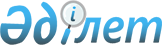 О выплате единовременной денежной компенсации на приобретение топлива для отопления жилых помещений педагогическим работникам образования, работаюшим в сельской местности Талгарского района
					
			Утративший силу
			
			
		
					Решение маслихата Талгарского района Алматинской области от 10 февраля 2014 года N 28-149. Зарегистрировано Департаментом юстиции Алматинской области 07 марта 2014 года N 2604. Утратило силу решением Талгарского районного маслихата Алматинской области от 17 ноября 2014 года № 37-216      Сноска. Утратило силу решением Талгарского районного маслихата Алматинской области от 17.11.2014 № 37-216.

      Примечание РЦПИ:

      В тексте документе сохранена пунктуация и орфография оригинала.

      В соответствии с подпунктом 15) пунктом 1 статьи 6 Закона Республики Казахстан от 23 января 2001 года "О местном государственном управлении и самоуправлении в Республике Казахстан" и  подпунктом 2) пункта 2 статьи 53 Закона Республики Казахстан "Об образовании" от 27 июля 2007 года Талгарский районный маслихат РЕШИЛ:



      1. Выплатить единовременную денежную компенсацию на приобретение топлива для отопления жилых помещений педагогическим работникам образования, работаюшим в сельской местности Талгарского района в размере пяти месячных расчетных показателей, за счет бюджетных средств района.



      2. Контроль за исполнением настояшего решения возложить на постоянную комиссию районного маслихата "По вопросам социальной защиты, труда, образования, здравоохранения, культуры, языка и спорта".



      3. Настоящее решение вступает в силу со дня государственной регистрации в органах юстиции и вводится в действие по истечении десяти календарных дней после его первого официального опубликования.      Председатель сессии

      районного маслихата                        А. Базилхан      Секретарь районного

      маслихата                                  Д. Тебериков      СОГЛАСОВАНО      Руководитель государственного

      учреждения "Талгарский районный

      отдел занятости и социальных

      программ"                                  Баисбаев Жаден Смаилович

      10 февраля 2014 года
					© 2012. РГП на ПХВ «Институт законодательства и правовой информации Республики Казахстан» Министерства юстиции Республики Казахстан
				